Sprachpatenprojekt in der Stadt Neumarkt St. Veit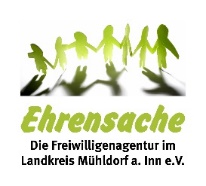 Abschlussbericht Stand 17.12.2018Projektträger und KooperationspartnerProjektträger: Verein Ehrensache, die Freiwilligenagentur im Landkreis Mühldorf, e.V.Kooperationspartner: Arbeitskreis Asyl und Stadt Neumarkt St. VeitProjektbeschreibung/AusgangssituationDas Sprachpatenprojekt wurde im Jahr 2016 begonnen, als sehr viele Asylbewerber in einer von einem Investor erworbenen Gemeinschaftsunterkunft untergebracht wurden.Stand Dezember 2018 leben in Neumarkt-Sankt Veit noch 84 Asylbewerber. Davon sind 54 sogenannte „Fehlbeleger“, also anerkannte Asylbewerber. Im Dezember 2017 waren es 88 Asylbewerber, wovon 61 Fehlbeleger waren.  Primäres Ziel des Projekts war es, neben der Vermittlung von Deutsch-Basiskenntnissen, die Asylbewerber auf Alltagssituationen vorzubereiten; dies nicht zuletzt z.B. auch auf Bewerbungsgespräche für Praktika, etc.Ausreichende Deutschkenntnisse eröffnen Chancen am Arbeitsmarkt, machen Begegnung mit Einheimischen möglich und sind der Schlüssel zu einer erfolgreichen Integration, insbesondere auch in der Berufswelt und im Ausbildungsbereich. Wichtigstes Mittel, den Lebensunterhalt für die Familien zu verdienen und in der Region Fuß zu fassen, ist die deutsche Sprache. ProjektverlaufDie Vision des Sprachpatenprojekts war auch für 2018, weiterhin möglichst viele der in Neumarkt St. Veit wohnenden Geflüchteten einen Praktikums-, Ausbildungs- oder auch Arbeitsplatz zu verschaffen, sie im Alltag in Deutschland zu unterstützen und es ihnen so zu ermöglichen, sich möglichst gut und zeitnah einzuleben und eine Zukunftsperspektive zu entwickeln. Hier sind der Spracherwerb und die Vermittlung lebenspraktischer Erfahrungen durch die Sprachpaten von essentieller Bedeutung in Hinblick auf eine künftig selbstständige Lebensgestaltung. Immer wichtiger wird auch der Erwerb berufs(schul)spezifischer Sprachkenntnisse. Im Jahr 2018 waren erfreulicher Weise 5-10 Ehrenamtliche im Bereich der Sprachförderung als Sprachpaten tätig.Im Rahmen der Sprachförderung wurden im ersten Halbjahr 2018 noch ca. 10-15 Personen überwiegend in 1:1 Beziehungen betreut. Für einige Monate wurde auch ein regelmäßiger Sprachkurs für ca. 5 Asylbewerber und Flüchtlinge (Mütter mit Kindern) von ehrenamtlichen Sprachpatinnen und –paten gegeben. Im Focus des ehrenamtlichen Helferkreises standen 2018 angesichts des Bedarfs zunehmend (Familien)mütter und ihre Kinder, um auch diese noch mehr in die Integrationsbemühungen mit einzubeziehen. Diese Mütter sind dann allerdings auch sukzessive durch anderweitige (professionelle) Sprachkurse versorgt worden, weshalb sich dieser ehrenamtliche Sprachkurs im Laufe des Jahres auflöste. Aktivitäten und VeranstaltungenDie Aktivitäten der Sprachpaten erstreckten sich auch 2018 im Rahmen der Integrationsbemühungen weit über das Erlernen der deutschen Sprache im regelmäßigen Unterricht hinaus. 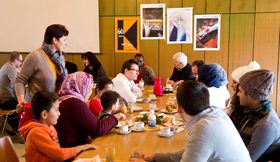 Zusätzlich fanden 2018 z.B. auch gemeinsame Ausflüge, der Besuch öffentlicher Veranstaltungen, etc. statt. Nachdem die meisten Flüchtlinge Gelder vom Jobcenter beziehen, werden immer seltener Fahrten von den Ehrenamtlichen übernommen, da die Flüchtlinge ihre Fahrten selbst bezahlen können und so nicht mehr in dem Maß wie ursprünglich auf ehrenamtliche Unterstützung angewiesen sind.Die Austauschtreffen für die ehrenamtlichen Sprachpaten, die dem Erfahrungsaustausch sowie der Unterstützung und Koordination des Sprachpatenprojekts dienen, wurden auch 2018 fortgesetzt. Ebenso tragen diese Treffen zur Motivation der Ehrenamtlichen und damit auch zur Nachhaltigkeit des Sprachpatenprojekts bei. ZusammenfassungDas intensive und sehr engagierte Bemühen der ehrenamtlich aktiven Sprachpaten besonders im Rahmen des Arbeitskreises Asyl in Neumarkt St. Veit trug auch in 2018 wesentlich zu einem gedeihlichen Miteinander von Asylbewerbern, Flüchtlingen und Mitbürgerinnen und Mitbürgern in der Stadt Neumarkt bei. Dies ist insbesondere der weiterhin vorbildlichen und zielgerichteten Zusammenarbeit aller Beteiligten geschuldet und vor allem den mit enormer Ausdauer und überdurchschnittlichem Engagement tätigen ehrenamtlichen Kräften. Durch die nachhaltige Arbeit der ehrenamtlichen Sprachpaten konnten viele der nach Neumarkt gekommenen Flüchtlinge in die Lage versetzt werden, professionelle Sprachkurse zu absolvieren. So wurden zumindest die sprachlichen und interkulturellen Grundlagen für eine Bewerbung um einen Ausbildungs-, Praktikums- oder Arbeitsplatz als einer der wichtigsten Integrationsbausteine geschaffen.Durch das intensive Bemühen der ehrenamtlichen Helfer*innen konnten eine Reihe von Asylbewerbern dank ihrer durch die Sprachpatenschaften erworbenen Deutschkenntnisse und als Ergebnis der Integrationsbemühungen in Lehrstellen bzw. Praktika vermittelt werden, erfreulicher Weise sogar einen Arbeitsplatz finden oder auch schulisch Fuß fassen.Ob 2019 Bedarf für die (Folge)Förderung des Sprachpatenprojekts besteht, steht zum Berichtszeitpunkt noch nicht fest. Dies hängt wesentlich von den künftigen Flüchtlingszahlen und der Zusammensetzung ab.Gez. Alfons WastlhuberGeschäftsführerFreiwilligenagentur Ehrensache e.V.Mühlenstraße 1284453 Mühldorf a.InnAnlagen: BilderZitate zum ProjektAnlage 1BilderGelebte Willkommenskultur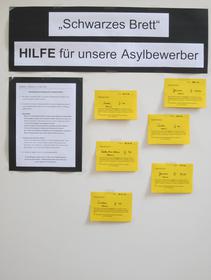 Sehr hilfreich ist das sog. Schwarze Brettfür den täglichen Bedarf der FlüchtlingeWeitere Bilder werden nachgereichtAnlage 2 Zitate„Den Flüchtlingen zeigen, dass sie willkommen sind, egal welcher Hautfarbe und welcher Religion“ (Ehrenamtliche)„Zeichen setzen und klarmachen: Für Fremdenfeindlichkeit ist kein Platz“ (Ehrenamtliche und Verantwortliche)